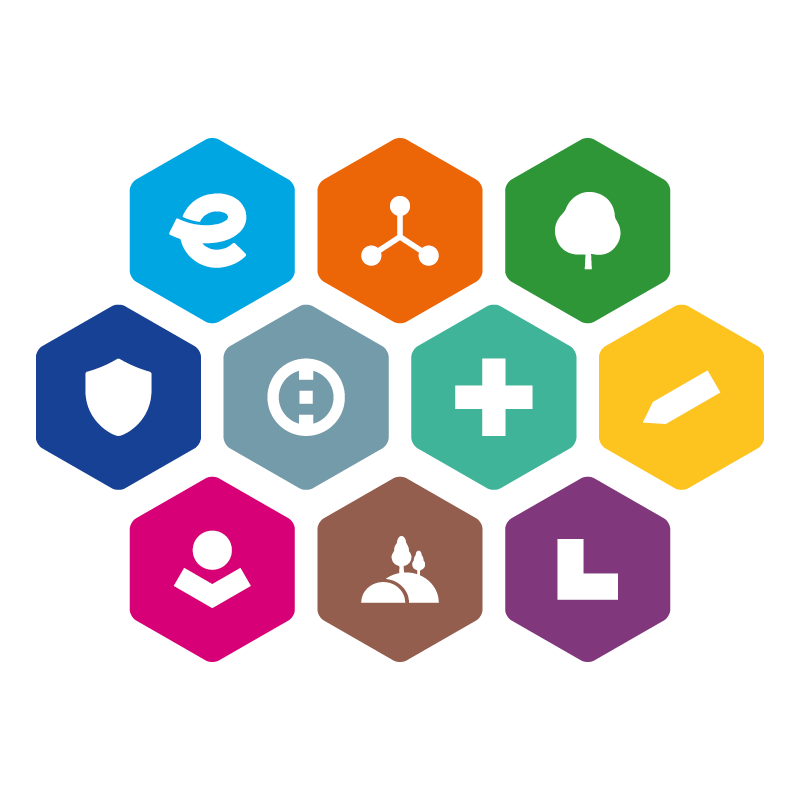 INTEGROVANÝ REGIONÁLNÍ OPERAČNÍ PROGRAM 
2021–2027Šablona projektového záměru pro programový rámec irop mas lašsko, z. s.3. výzva mas Lašsko, z. s. – irop - hasičiPříloha č. 1 – Šablona projektového záměruVýzva č.3  k předkládání záměrů v rámci Integrovaného regionálního operačního programu„MAS Lašsko – IROP – HASIČI“Vazba na výzvu ŘO IROP: 61.Informace:Žadatel musí vyplnit všechny požadované údaje.V rámci MAS bude nejprve ze strany kanceláře MAS Lašsko provedena administrativní kontrola. Následuje věcné hodnocení prováděné Výběrovou komisí. Poté Rada MAS vybere záměry, kterým bude vydáno Vyjádření o souladu se SCLLD MAS Lašsko. Toto vyjádření je povinnou součástí žádosti o podporu, kterou nositelé vybraných záměrů následně zpracují v MS21+.Postup hodnocení záměrů je uveden ve Interních postupech MAS Lašsko IROP - Transparentnost hodnocení a výběru projektů, zamezení střetu zájmů. Interní postupy jsou zveřejněny zde.Po výběru projektových záměrů ze strany MAS následuje podání žádosti o podporu do výzvy č. 60 IROP, a to prostřednictvím MS21+. Hodnocení žádostí o podporu je v kompetenci Centra pro regionální rozvoj (CRR). Věcná způsobilost je definována v Obecných a Specifických pravidlech pro žadatele a příjemce výzvy č. 61 IROP (vždy v aktuálním znění).Obecná a Specifická pravidla pro žadatele pro výzvu ŘO IROP jsou uvedena zde: https://irop.mmr.cz/cs/vyzvy-2021-2027/vyzvy/61vyzvairopZáměr ve formátu pdf opatřený elektronickým podpisem osoby (osoby) jednajících jménem žadatele (nebo osob zmocněných na základě plné moci) a relevantní přílohy je nutné zaslat na e-mail: iropmaslassko@gmail.comPřed odevzdáním smažte tuto první stranu s informacemi. Projektový záměrInformace o projektu:Financování projektu:Indikátory projektu (podrobně k nastavení indikátorů viz přílohy P1 Specifických pravidel):Seznam příloh:Verifikace projektového záměru:Podpisem žadatel potvrzuje, že se seznámil s pravidly nadřazené výzvy IROP a že předkládaný záměr je s těmito pravidly v souladu.NÁZEV PROJEKTOVÉHO ZÁMĚRU  doplňte doplňteZAŘAZENÍ PROJEKTOVÉHO ZÁMĚRU DO INTEGROVANÉ STRATEGIE oficiální název MASMAS Lašsko, z. s.ZAŘAZENÍ PROJEKTOVÉHO ZÁMĚRU DO INTEGROVANÉ STRATEGIE číslo a název opatření PR IROP  5.1.ZAŘAZENÍ PROJEKTOVÉHO ZÁMĚRU DO INTEGROVANÉ STRATEGIE číslo a název výzvy ŘO IROP 61. výzva - Hasiči - SC 5.1 (CLLD)ZAŘAZENÍ PROJEKTOVÉHO ZÁMĚRU DO INTEGROVANÉ STRATEGIE číslo a název výzvy MAS Výzva č. 3 MAS Lašsko-IROP-HasičiIDENTIFIKACE ŽADATELEúplný název žadatelevyplňte úplný název žadateleIDENTIFIKACE ŽADATELEsídlo žadatele 
(ulice č. p./č. o., obec, psč)IDENTIFIKACE ŽADATELEIČO/DIČIDENTIFIKACE ŽADATELEprávní formaIDENTIFIKACE ŽADATELEstatutární zástupce žadatele
(jméno, příjmení, tel., e-mail)IDENTIFIKACE ŽADATELEkontaktní osoba 
(jméno, příjmení, tel., e-mail)Popis projektu:Popis projektu:Stručně popište Váš projekt. Stručně popište Váš projekt. Podporované aktivity a jejich vazba na 61. výzvu IROP –Hasiči – SC 5.1 (CLLD) a specifická pravidla této výzvy: Podporované aktivity a jejich vazba na 61. výzvu IROP –Hasiči – SC 5.1 (CLLD) a specifická pravidla této výzvy: Uveďte, která podaktivita/kombinace podaktivit má být v rámci projektu realizována (Nevyhovující smažte a vyberte, zda splňujete či nesplňujete kritéria):Podaktivity mohou být libovolně kombinovány.Podpora jednotek sboru dobrovolných hasičů kategorie jednotek požární ochrany II, III a Vpodaktivita A – Výstavba a rekonstrukce požárních zbrojnic podaktivita B – Pořízení požární techniky, věcných prostředků požární ochranyKritéria společná pro obě podaktivity:Kritérium: Obec, která zřizuje jednotku požární ochrany (§29 zákona č. 133/1985 Sb., o požární ochraně) jednotky sboru dobrovolných hasičů kategorie II., III. a V. (podle přílohy zákona o ochraně) doložila Stanovisko HZS ČR, které obsahuje souhlas HZS ČR s realizací projektu – ANO/NEKritérium: Projekt je v souladu s dokumentem Parametry pro stavby a normativ materiálně technického vybavení pro výkon činností jednotek SDH obcí - ANO/NEDetailněji ve specifických pravidlech výzvy od str.9    Uveďte, která podaktivita/kombinace podaktivit má být v rámci projektu realizována (Nevyhovující smažte a vyberte, zda splňujete či nesplňujete kritéria):Podaktivity mohou být libovolně kombinovány.Podpora jednotek sboru dobrovolných hasičů kategorie jednotek požární ochrany II, III a Vpodaktivita A – Výstavba a rekonstrukce požárních zbrojnic podaktivita B – Pořízení požární techniky, věcných prostředků požární ochranyKritéria společná pro obě podaktivity:Kritérium: Obec, která zřizuje jednotku požární ochrany (§29 zákona č. 133/1985 Sb., o požární ochraně) jednotky sboru dobrovolných hasičů kategorie II., III. a V. (podle přílohy zákona o ochraně) doložila Stanovisko HZS ČR, které obsahuje souhlas HZS ČR s realizací projektu – ANO/NEKritérium: Projekt je v souladu s dokumentem Parametry pro stavby a normativ materiálně technického vybavení pro výkon činností jednotek SDH obcí - ANO/NEDetailněji ve specifických pravidlech výzvy od str.9    Cíle projektu:Cíle projektu:Stručně popište, jaké jsou stanovené cíle projektu.Stručně popište, jaké jsou stanovené cíle projektu.Zdůvodnění potřebnosti projektu a popis stávajícího stavu:Zdůvodnění potřebnosti projektu a popis stávajícího stavu:zdůvodněte potřebnost projektupopište stávající stavzdůvodněte potřebnost projektupopište stávající stavV případě realizace podaktivity A – Výstavba a rekonstrukce požárních zbrojnic uveďte, zda:V případě realizace podaktivity A – Výstavba a rekonstrukce požárních zbrojnic uveďte, zda:Požární stanice je v havarijním stavu (musí být doloženo k Projektovému záměru)Požární stanice je v havarijním stavu (musí být doloženo k Projektovému záměru)Místo realizace projektu:Místo realizace projektu:Uveďte místo realizace projektu (adresa, identifikace pozemků apod.)Uveďte místo realizace projektu (adresa, identifikace pozemků apod.)Počet obyvatel obce nebo místní části, kde je projekt realizován (k 26.3.2021):Počet obyvatel obce nebo místní části, kde je projekt realizován (k 26.3.2021):Uveďte počet obyvatelUveďte počet obyvatelPočet zásahů v letech 2020-2022 (dle přílohy č.5 výzvy MAS):Počet zásahů v letech 2020-2022 (dle přílohy č.5 výzvy MAS):Připravenost projektu:Připravenost projektu:Stručně uveďte stav připravenosti projektu, jaké dokumenty potřebné k realizaci projektu má žadatel k dispozici, např. prováděcí studie, podklady pro hodnocení, analýza nákladů a výnosu, stavební povolení atd.Stručně uveďte stav připravenosti projektu, jaké dokumenty potřebné k realizaci projektu má žadatel k dispozici, např. prováděcí studie, podklady pro hodnocení, analýza nákladů a výnosu, stavební povolení atd.Předpokládané datum podání žádosti o podporu do výzvy ŘO:Uveďte ve formě (měsíc/rok). Počítejte, že věcné hodnocení záměru ze strany MAS může trvat přibližně měsíc. Uvažujte, že vyjádření o souladu záměru se SCLLD MAS Lašsko je vydáváno na 30 kalendářních dnů.Předpokládané datum zahájení fyzické realizace projektu: Uveďte ve formě (měsíc/rok). Realizace projektu může být zahájena před podáním žádosti o podporu, nejdříve však 1. 1. 2021.Předpokládané datum ukončení fyzické realizace projektu:Uveďte ve formě (měsíc/rok). Realizace projektu nesmí být ukončena před podáním žádosti o podporu (plné žádosti o podporu do MS21+). Nejzazší datum pro ukončení fyzické realizace projektu je 30.4.2025.Vazba projektu na projekty žadatele financované z dalších dotačních zdrojů:Vazba projektu na projekty žadatele financované z dalších dotačních zdrojů:Uveďte vazbu na další projekty, pokud je to relevantní. Uveďte vazbu na další projekty, pokud je to relevantní. Celkové výdaje projektuUveďte celkové výdaje projektu = Celkové způsobilé výdaje + Nezpůsobilé výdajeKčCelkové způsobilé výdaje (CZK)Uveďte Celkové způsobilé výdaje projektu KčPodpora – dotace (CZK)Dotace je 95 % z celkových způsobilých výdajů projektu (maximum je definováno výzvou)KčSoulad projektu se strategií MAS Lašsko:Popište soulad projektu se strategií MAS Lašsko.Ve Strategii komunitně vedeného rozvoje území MAS Lašsko, z.s. na období 2021-2027 – Koncepční část je tato problematika řešena v následujícím opatření:Opatření II.4.1. Zkvalitňování infrastruktury a vybavení sloužícího k ochraně obyvatelstva před riziky a dalších nástrojů ochrany bezpečnosti obyvatel.INDIKÁTORY PROJEKTUUveďte hodnoty u relevantních indikátorů, u ostatních uveďte NR (nerelevantní).Uveďte hodnoty u relevantních indikátorů, u ostatních uveďte NR (nerelevantní).Uveďte hodnoty u relevantních indikátorů, u ostatních uveďte NR (nerelevantní).Uveďte hodnoty u relevantních indikátorů, u ostatních uveďte NR (nerelevantní).Uveďte hodnoty u relevantních indikátorů, u ostatních uveďte NR (nerelevantní).INDIKÁTORY PROJEKTUkódnázev indikátoruměrná jednotka indikátoruvýchozí hodnota indikátorucílová hodnota indikátoruINDIKÁTORY PROJEKTU437 501Počet obyvatel, kteří mají prospěch z opatření na posílení ochrany obyvatelstva před hrozbami spojenými se změnou klimatu a novými hrozbamiObyvatelé0INDIKÁTORY PROJEKTU570 012Počet nových věcných prostředků složek IZSset0INDIKÁTORY PROJEKTU575 401Počet kusů nové techniky složek IZStechnika IZS0INDIKÁTORY PROJEKTU575 012Nové či zodolněné objekty sloužící složkám IZSobjekty0INDIKÁTORY PROJEKTU324 041Veřejné budovy s nižší energetickou náročnostím20INDIKÁTORY PROJEKTU323 000Snížení konečné spotřeby energie u podpořených subjektůGJ/rokPříloha č. 1Vyplněná a elektronicky podepsaná příloha Šablona projektového záměru ve formátu pdf (vzor je přílohou č.1 výzvy MAS).Příloha č. 2Plná moc ve formátu pdf (je-li relevantní) – plná moc nemusí být ověřená a může být podepsána elektronicky i ručně.Příloha č. 3Doklad prokazující povolení umístění stavby v území dle stavebního zákona (ve stejném rozsahu jako požadují Specifická pravidla 61.výzvy IROP při podání žádosti o podporu) - nerelevantní pro podaktivitu B.Příloha č. 4Doklad prokazující povolení k realizaci stavby dle stavebního zákona (ve stejném rozsahu jako požadují Specifická pravidla 61.výzvy IROP při podání žádosti o podporu) - nerelevantní pro podaktivitu B.Příloha č. 5Podklady pro stanovení kategorií intervencí a kontrolu limitů (dle přílohy P4 Specifických pravidel 61.výzvy).Příloha č. 6Souhlasné stanovisko HZS ČR (ve stejném rozsahu jako požadují Specifická pravidla 61.výzvy IROP při podání žádosti o podporu).Příloha č. 7Potvrzení o havarijním stavu hasičárny (viz Věcná kritéria hodnocení) – nerelevantní pro podaktivitu B.Místo a datum:Jméno a příjmení statutárního zástupce/pověřeného zástupce:podpis předkladatele projektového záměru: (elektronický podpis): Elektronicky podepište